Fiche pédagogique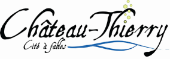 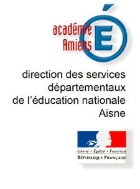 1 – Coordonnées des personnes à contacter :http://www.hotel-dieu-chateau-thierry.frelodie.cariou@ville-chateau-thierry.fr2 – Public visé :	cycle		1		2		33 – Intervenants :Mme Elodie Cariou, médiatrice culturelle chargée des publicsM. Thomas Morel, conservateur du Pôle Muséal de la région de Château-Thierry4 – Résumé des propositions pédagogiques :Visites pédagogiques avec des thématiques différentesMédecineVoyagesArts plastiquesGénéraleMaternelleHistoireVie religieusePatrimoine écritMusique5 – Plus-value des intervenants / lieu :En classe			Sur site			Les deux6 – Participation financière éventuelle :Visite gratuite pour les écoles de la CARCT 